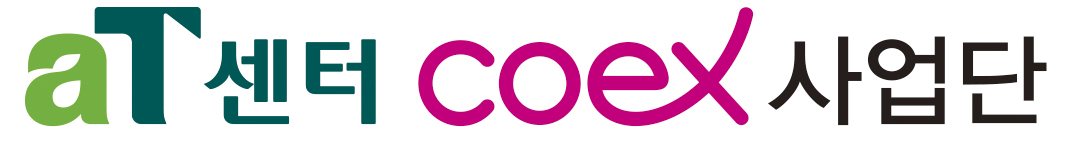 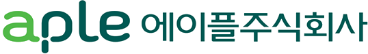 귀 센터의 전문전시장 운영규정을 준수하며 상기위험물을 반입(반출)하고자 신청하오니 승인하여 주시기 바랍니다.20   .    .    .위험물 · 전시품 반입(반출) 허가신청서행사명부스번호참가업체전화번호반입목적반입일시반출일시물품내역물품내역물품내역물품내역물품내역물품내역순번품명단위수량용기 및 포장형태반입 후 보관방법12345678910※ “란”부족 시 별지 사용※ “란”부족 시 별지 사용※ “란”부족 시 별지 사용※ “란”부족 시 별지 사용※ “란”부족 시 별지 사용※ “란”부족 시 별지 사용신 청 인회 사 명신 청 인대 표 자 (인)신 청 인담 당 자 (인) / 전화 : 010-0000-0000aT센터 에이플 전시운영사업단│06774 서울시 서초구 강남대로 27 / atcenter.at.or.kr / Fax. 02-6300-1310